Ředitelství Základní školy ve Vizovicích oznamuje: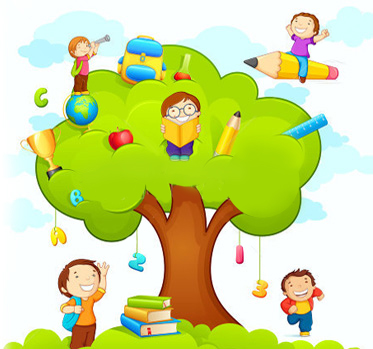 ZÁPIS DO 1. TŘÍDse uskuteční v pátek 6. 2. 2015od 14.00 do 17.30 hodin   v prvním patře staré školy.K zápisu se dostaví rodiče s dětmi, 
které do 31. 8. 2015 dovrší 6 let i rodiče s dětmi, které měly odklad.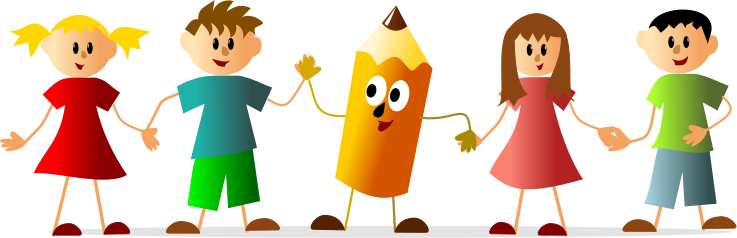 Rodiče přinesou rodný list dítěte a doklad o bydlišti (občanský průkaz).